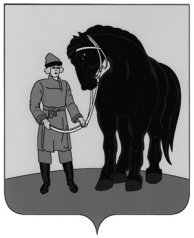 АДМИНИСТРАЦИЯ ГАВРИЛОВО-ПОСАДСКОГОМУНИЦИПАЛЬНОГО РАЙОНА ИВАНОВСКОЙ ОБЛАСТИПОСТАНОВЛЕНИЕот 11.01.2021 № 09-пО внесении изменений  в постановление администрации Гаврилово-Посадского муниципального района от 13.11.2013 № 567-п«О программе «Улучшение экологической обстановки Гаврилово-Посадского   муниципального  района»  (в  редакции  от 26.08.2014         № 411-п, от  30.07.2015  № 210-п,  от 16.11.2015   № 346-п,  от  29.03.2016  № 136-п, от 11.11. 2016 № 537-п, от 29.12.2016 № 641-п, от 06.04.2017        № 190-п, от 09.11.2017  № 665-п, от 03.04.2018 № 158-п, от 30.11.2018        № 642-п, от 29.12.2018 № 710-п, 11.11.2019 № 646-п, от 29.11.2019 № 687-п, от 17.01.2020 № 21-п, от 30.11.2020 № 614-п)	В соответствии со статьей 179 Бюджетного кодекса Российской Федерации, постановлением администрации Гаврилово-Посадского муниципального района Ивановской области от 23.08.2013 № 403-п «Об утверждении Порядка разработки, реализации и оценки эффективности муниципальных  программ   Гаврилово - Посадского  муниципального района», Администрация   Гаврилово - Посадского   муниципального района  п о с т а н о в л я е т: 1. Внести в постановление администрации Гаврилово-Посадского муниципального района  от 13.11.2013  № 567-п «О программе «Улучшение экологической обстановки Гаврилово-Посадского муниципального района» (в редакции  от  26.08.2014  № 411-п, от 30.07.2015 № 210-п, от  16.11.2015  № 346-п, от 29.03.2016  № 136-п, от 11.11.2016 № 537-п, от 29.12.2016          № 641-п, от 06.04.2017 № 190-п, от 09.11.2017 № 665-п, от 03.04.2018            № 158-п,  от 30.11.2018 № 642-п, от 29.12.2018 № 710-п, от 29.11.2019    №687-п,  от 17.01.2020 № 21-п, от 30.11.2020 № 614-п) изменения согласно приложению.2. Опубликовать  настоящее  постановление  в   сборнике   «Вестник Гаврилово-Посадского муниципального района» и разместить на официальном сайте Гаврилово-Посадского муниципального района.3. Настоящее  постановление  вступает  в силу со дня официального опубликования. Глава  Гаврилово-Посадскогомуниципального района			                                В.Ю. ЛаптевПриложение к постановлению администрации Гаврилово-Посадского муниципального районаот 11.01.2021 № 09-пИ З М Е Н Е Н И Яв постановление администрации Гаврилово-Посадскогомуниципального района от 13.11.2013  № 567-п «О программе«Улучшение экологической обстановки  Гаврилово-Посадскогомуниципального района» (в редакции от 26.08.2014  № 411-п,от  30.07.2015 № 210-п,  от 16.11.2015 № 346-п, от  29.03.2016№ 136-п, от 11.11. 2016  № 537-п, от 29.12.2016 № 641-п, от 06.04.2017№ 190-п,  от 09.11.2017  № 665-п, от 03.04.2018 № 158-п, от 30.11.2018№ 642-п, от 29.12.2018 № 710-п, от 11.11.2019 № 646-п,от 29.11.2019 № 687-п, от 17.01.2020 № 21-п, от 30.11.2020 №614-п)         1. В приложении  к  постановлению «О программе «Улучшение экологической обстановки Гаврилово-Посадского муниципального района»:         1) в разделе 1 «Паспорт программы» строку «Объем ресурсного обеспечения программы» изложить в следующей редакции:2) Раздел 4 «Ресурсное обеспечение реализации  муниципальной программы» изложить в следующей редакции:«Раздел 4. Ресурсное обеспечение реализации  муниципальной программы»(тыс. руб.)3) в разделе 5 «Цели и ожидаемые результаты реализации муниципальной программы» таблицу «Сведения о целевых индикаторах  (показателях) реализации муниципальной программы» изложить в следующей редакции:«Сведения о целевых индикаторах  (показателях) реализациимуниципальной программы»2. В приложении 1 к муниципальной программе «Улучшение экологической обстановки  Гаврилово-Посадского муниципального района» «Подпрограмма «Обращение с отходами производства и потребления»:          1) в разделе 1«Паспорт подпрограммы «Обращение с отходами производства и потребления» (далее – Подпрограмма 1)строку «Объем ресурсного обеспечения подпрограммы» изложить в следующей редакции:        2) в разделе 2 «Ожидаемые результаты реализации  Подпрограммы 1»  таблицу  «Сведения о целевых индикаторах  (показателях)  реализации Подпрограммы 1» изложить в следующей редакции:«Сведения о целевых индикаторах  (показателях)  реализацииПодпрограммы 13) Раздел 3 «Мероприятия Подпрограммы 1» изложить в следующей редакции:          «Раздел 3. Мероприятия Подпрограммы 1»(тыс. руб.)         	 3. В приложении 2 к муниципальной программе «Улучшение экологической обстановки  Гаврилово-Посадского муниципального района» «Подпрограмма «Озеленение населенных пунктов района и экологическое воспитание населения»:1) в разделе 1 «Паспорт подпрограммы «Озеленение населенных пунктов района и экологическое воспитание населения» (далее - Подпрограмма 2)» строку «Объем ресурсного обеспечения подпрограммы»  изложить в следующей редакции:2) в разделе 2 «Ожидаемые результаты реализации  Подпрограммы 2» таблицу «Сведения о целевых индикаторах  (показателях) реализации Подпрограммы 2» изложить в следующей редакции:«Сведения о целевых индикаторах  (показателях) реализацииПодпрограммы 2	3) раздел 3 «Мероприятия Подпрограммы 2» изложить в следующей редакции:«Раздел 3. Мероприятия Подпрограммы 2»(тыс. руб.)	 4. В приложении 3 к муниципальной программе «Улучшение экологической обстановки  Гаврилово-Посадского муниципального района» «Подпрограмма «Особо охраняемые природные территории местного значения»:         1) в разделе 1 «Паспорт подпрограммы «Особо охраняемые природные территории местного значения» (далее - Подпрограмма 3)» строку «Объем ресурсного обеспечения подпрограммы» изложить в следующей редакции:	 2) в разделе  2 «Ожидаемые результаты реализации  Подпрограммы 3» таблицу «Сведения о целевых индикаторах (показателях) реализации Подпрограммы 3» изложить в следующей редакции:«Сведения о целевых индикаторах  (показателях) реализацииПодпрограммы 33) раздел 3 «Мероприятия Подпрограммы 3» изложить в следующей редакции:«Раздел 3. Мероприятия Подпрограммы 3»(тыс. руб.)	5.  В приложении 5 к муниципальной программе «Улучшение экологической обстановки  Гаврилово-Посадского муниципального района» «Подпрограмма «Городские леса»:         1) в разделе 1 «Паспорт подпрограммы «Городские леса» (далее - Подпрограмма 5)» строку «Объем ресурсного обеспечения подпрограммы» изложить в следующей редакции:	2) в разделе 2 «Ожидаемые результаты реализации Подпрограммы 4» таблицу «Сведения о целевых индикаторах  (показателях) реализации Подпрограммы 4» изложить в следующей редакции:«Сведения о целевых индикаторах  (показателях) реализацииПодпрограммы 4	3) в разделе 3 «Мероприятия Подпрограммы 5» изложить в следующей редакции:«Раздел 3.Мероприятия Подпрограммы 5»тыс. руб.Объем ресурсного обеспечения программыОбщий объем  ассигнований:2014 г.:  624,0   тыс. руб.2015 г.:  644, 0 тыс. руб.2016 г.:  900,115тыс. руб.2017 г.:  1033, 275  тыс. руб.2018 г.:  685,284 тыс. руб.2019 г.:  710,4 тыс. руб.2020 г.:  441,348 тыс. руб.2021 г.:  621,2 тыс. руб.2022 г.: 236,2 тыс. руб.2023 г.:  236,2 тыс. руб.Общий объем бюджетных ассигнований:2014 г.:  624,0   тыс. руб.2015 г.:  644, 0 тыс. руб.2016 г.:  900,115тыс. руб.2017 г.:  1033, 275  тыс. руб.2018 г.:  685,284 тыс. руб.2019 г.:  710,4 тыс. руб.2020 г.:  441,348тыс. руб.2021 г.:  621,2 тыс. руб.2022 г.:  236,2 тыс. руб.2023 г.:  236,2 тыс. руб.- местного бюджета:2014 г.:  624,0   тыс. руб.2015 г.:  644, 0 тыс. руб.2016 г.:  900,115тыс. руб.2017 г.:  1033, 275  тыс. руб.2018 г.:  685,284 тыс. руб.2019 г.:  710,4 тыс. руб.2020 г.:  441,348тыс. руб.2021 г.:  621,2 тыс. руб.2022 г.:  236,2 тыс. руб.2023 г.:  236,2 тыс. руб.- областного бюджета:0,0  тыс. руб.- федерального бюджета:0,0   тыс. руб.Общий объем  внебюджетных ассигнований:0,0 тыс. руб.№Наименование  мероприятий муниципальной программыОценка расходовОценка расходовОценка расходовОценка расходовОценка расходовОценка расходовОценка расходовОценка расходовОценка расходовОценка расходовОценка расходовОценка расходов№Наименование  мероприятий муниципальной программы201420152015201520162017201820192020202120222023Программа, всегобюджетные ассигнования- местный бюджет- областной бюджет- федеральный     бюджет- внебюджетные средства от физических, юридических лицПрограмма, всегобюджетные ассигнования- местный бюджет- областной бюджет- федеральный     бюджет- внебюджетные средства от физических, юридических лиц624,0624,0624,0----644,0644,0644,0----644,0644,0644,0----644,0644,0644,0----900,115   900,115   900,115   ----1033,2751033,2751033,275----685,284685,284685,284----710,4710,4710,4----441,348441,348441,348----621,2621,2621,2----236,2236,2236,2----236,2236,2236,2----1Специальные подпрограммыСпециальные подпрограммыСпециальные подпрограммыСпециальные подпрограммыСпециальные подпрограммыСпециальные подпрограммыСпециальные подпрограммыСпециальные подпрограммыСпециальные подпрограммыСпециальные подпрограммыСпециальные подпрограммы1.1Подпрограмма «Обращение с отходами производства и потреб-ления»:552,0552,0552,0552,0840,115895,275505,084 510,4331,348511,2211,2211,21.1бюджетные ассигнования552,0552,0552,0552,0840,115895,2755505,084510,4331,348511,2211,2211,21.1- местный бюджет552,0552,0552,0552,0840,115895,275505,084510,4331,348511,2211,2211,21.1- областной бюджет------------1.1- федеральный бюджет------------1.2Подпрограмма «Озеленение населенных пунктов района и экологическое воспитание населения»:72,072,072,072,060,062,060,249,025,025,025,025,01.2бюджетные ассигнования72,072,072,072,060,062,060,249,025,025,025,025,01.2- местный бюджет72,072,072,072,060,062,060,249,025,025,025,025,01.2- областной бюджет---------1.2- федеральный бюджет---------1.3Подпрограмма «Особо охраняемые природные территории местного значения»:285,0тыс. руб---20,0-54,060,066,085,085,00,00,01.3бюджетные ассигноания20,054,060,066,085,085,00,00,01.3- местный бюджет---20,0-54,060,066,085,085,00,00,01.3- областной бюджет------------1.3- федеральный бюджет------------1.4Подпрограмма «Обустройство места отдыха населения»:92,0тыс. руб.12,0------1.4бюджетные ассигнования--12,0------1.4- местный бюджет-----12,0------1.4внебюджетные ас-сигнования от физических, юридических лиц------------1.5Подпрограмма«Городские леса»: 155,0Тыс. руб.-----10,060,085,00,00,00,00,01.5бюджетные ассигнования-----10,060,085,00,00,00,00,01.5- местный бюджет-----10,060,085,00,00,00,00,01.5внебюджетные ассигнования от физических, юридических лиц------------№ п/пНаименованиепоказателя(ед. изм.)Значения целевых индикаторов (показателей)Значения целевых индикаторов (показателей)Значения целевых индикаторов (показателей)Значения целевых индикаторов (показателей)Значения целевых индикаторов (показателей)Значения целевых индикаторов (показателей)Значения целевых индикаторов (показателей)Значения целевых индикаторов (показателей)Значения целевых индикаторов (показателей)Значения целевых индикаторов (показателей)№ п/пНаименованиепоказателя(ед. изм.)20142015201620172018201920202021202220231.Рекультивация городской свалки ТБО, расположенной юго-восточнее с. Закомелье, в т.ч.проведение инженерных изысканийпроектные работыэкспертиза проекта экспертиза проекта рекультивация(ед.)11111\21\21/21/22.Организация нормативного обращения с ртутьсодержащими отходами бюджетными организациями (ед. организации)Функционирование 6-ти пунктов приема ртутьсодержащих отходов от населения(ед./ед.)23/623/622/622/622/622/622/622/622/622/63.Ликвидация несанкционированной свалки ртутьсодержащих отходов на территории  бывшей ткацкой фабрики (ед. свалок)14.Проведение Акции по сбору макулатуры среди школьников района (награждение победителя (ей) соревнования) (ед. акций)1111115.Создание объектов озеленения школами района в рамках конкурса «Проекты озеленения с элементами благоустройства населенных пунктов, их реализация»(ед. объектов)4101010856899996.Создание цветников (клумб) на муниципальных землях в рамках конкурса клумб «Гаврилово-Посадский район в цвету» (ед. клумб)1141531081071001091001001001007.Проведение конкурса детских рисунков «Экология глазами детей»(количество детей-участников)808085605856565656568.Выполнение работ по межеванию земельных участков  природных объектов (ед. участков)15226---9.Выполнение работ по установке аншлагов на территориях ООПТ м.зн. (кол-во аншлагов)22222210.Разработка проекта обустройства места отдыха для населения (ед. проектов)11111.Определение и закрепление на местности границ местоположения городских лесов, проведение лесоустройства  (га)19 1185106106106Объем ресурсного обеспечения подпрограммыОбщий объем бюджетных ассигнований:2014 г.:  552,0   тыс. руб.2015 г.:  552,0 тыс. руб.2016 г.:  840,115  тыс. руб.2017 г.:  895,275  тыс. руб.2018 г.:  505,084 тыс. руб.2019 г.:  510,4 тыс. руб.2020 г.:  331,348тыс. руб.2021 г.:  511,2 тыс. руб.2022 г.:  211,2 тыс. руб.2023 г.:  211,2 тыс. руб.местного бюджета:2014 г.:  552,0  тыс. руб.2015 г.: 552,0  тыс. руб.2016 г.: 840,115  тыс. руб.2017 г.: 895,275  тыс. руб.2018 г.: 505,084 тыс. руб.2019 г.:  510,4 тыс. руб.2020 г.:  331,348 тыс. руб.2021 г.:  511,2 тыс. руб.2022 г.:  211,2 тыс. руб.2023 г.:  211,2 тыс. руб.областного бюджета:0,0  тыс. руб.федерального бюджета:0, 0   тыс. руб.№Наименование показателя (ед. изм.)Значения целевых индикаторов (показателей)Значения целевых индикаторов (показателей)Значения целевых индикаторов (показателей)Значения целевых индикаторов (показателей)Значения целевых индикаторов (показателей)Значения целевых индикаторов (показателей)Значения целевых индикаторов (показателей)Значения целевых индикаторов (показателей)Значения целевых индикаторов (показателей)Значения целевых индикаторов (показателей)№Наименование показателя (ед. изм.)20142015201620172018201920202021202220231Рекультивация городской свалки ТБО, расположенной юго - восточнее с.Закомелье, в т.ч.проведение инженерных изысканийпроектные работыэкспертиза проектаэкспертиза проекта рекультивация(ед.)11111\21\21/21/22Организация нормативного обращения с ртутьсодержащими отходами бюджетными организациями (ед. организации)Функционирование 6-ти пунктов приема ртутьсодержащих отходов от населения(ед./ед.)23/623/622/622/622/622/622/622/622/622/63Ликвидация несанкционированной свалки ртутьсодержащих отходов на территории  бывшей ткацкой фабрики14Проведение Акции по сбору макулатуры среди школьников района (награждение победителя (ей) соревнования)111111№Наименование  мероприятий муниципальной программыОценка расходовОценка расходовОценка расходовОценка расходовОценка расходовОценка расходовОценка расходовОценка расходовОценка расходовОценка расходов№Наименование  мероприятий муниципальной программы2014201520162017201820192020202120222023Подпрограмма, всегобюджетные ассигнования- местный бюджет- областной бюдж.- федеральный  бюджетПодпрограмма, всегобюджетные ассигнования- местный бюджет- областной бюдж.- федеральный  бюджет552,0552,0552,0--552,0552,0552,0--840,115840,115840,115--895,275  895,275  895,275--505,084505,084505,084--510,4 510,4 510,4 --331,348331,348331,348--511,2 511,2 511,2 --211,2211,2211,2--211,2211,2211,2--1Рекультивация городской свалки ТБО, расположенной юго-восточнее с. Закомелье:проведение инженерных изысканий проектные работы экспертиза проектарекультивация653,029632,25280,284300,0120,148300,02Организация нормативного обращения с ртутьсодержащими отходами бюджетными организациями 552552--552552--187,086187,086--211,2211,2--224,80224,80--210,4210,4--211,2211,2--211,2211,2--211,2211,2--211,2211,2--3Ликвидация несанкционированной свалки ртутьсодержащих отходов на территории  бывшей ткацкой фабрики---51,825------4Проведение Акции по сбору макулатуры среди школьников района (награждение победителя (ей) соревнования)0,00,00,00,00,00,0Объем ресурсного обеспечения подпрограммыОбщий объем бюджетных ассигнований:2014 г.:  72,0 тыс. руб.2015 г.:  72,0 тыс. руб.2016 г.:  60,0 тыс. руб.2017 г.:  62,0 тыс. руб.2018 г.:  60,2 тыс. руб.2019 г.:  49,0 тыс. руб.2020 г.:  25,0 тыс. руб.2021 г.:  25,0 тыс. руб.2022 г.:  25,0 тыс. руб.2023 г.:  25,0 тыс. руб.местного бюджета:2014 г.:  72,0 тыс. руб.2015 г.:  72,0 тыс. руб.2016 г.:  60,0 тыс. руб.2017 г.:  62,0 тыс. руб.2018 г.:  60,2 тыс. руб.2019 г.:  49,0 тыс. руб.2020 г.:  25,0 тыс. руб.2021 г.:  25,0 тыс. руб.2022 г.:  25,0 тыс. руб.2023 г.:  25,0 тыс. руб.областного бюджета:0,0  тыс. руб.,федерального бюджета:0,0  тыс. руб.№Наименование показателя (ед. изм.)Значения целевых индикаторов (показателей)Значения целевых индикаторов (показателей)Значения целевых индикаторов (показателей)Значения целевых индикаторов (показателей)Значения целевых индикаторов (показателей)Значения целевых индикаторов (показателей)Значения целевых индикаторов (показателей)Значения целевых индикаторов (показателей)Значения целевых индикаторов (показателей)Значения целевых индикаторов (показателей)№Наименование показателя (ед. изм.)20142015201620172018201920202021202220231.Создание объектов озеленения школами района в рамках конкурса «Проекты озеленения с элементами благоустройства населенных пунктов, их реализация»(ед. объектов)1010856899992.Создание цветников (клумб) на муниципальных землях в рамках конкурса клумб «Гаврилово-Посадский район в цвету» (ед. клумб)1141531081071001091001001001003.Проведение конкурса детских рисунков «Экология глазами детей»(количество детей-участников)80808560585656565656№Наименование мероприятий муниципальной программыОценка расходов Оценка расходов Оценка расходов Оценка расходов Оценка расходов Оценка расходов Оценка расходов Оценка расходов Оценка расходов Оценка расходов №Наименование мероприятий муниципальной программы2014201520162017201820192020202120222023Программа, всегобюджетные ассигнования- местный бюджет- областной бюджет- федеральный     бюджетПрограмма, всегобюджетные ассигнования- местный бюджет- областной бюджет- федеральный     бюджет72,072,072,0--72,072,072,0--60,060,060,0--62,062,062,0--60,260,260,2--49,0 49,0 49,0 --25,025,025,0--25,025,025,0--25,025,025,0--25,025,025,0--1.Проведение конкурса школ района  «Проекты озеленения с элементами благоустройства населенных пунктов, их реализация»35:35--35:35--35:35--35:35--33,233,2--22,022,0--0,00,0--25,025,0--25,025,0--25,025,0--2.Проведение конкурса клумб «Гаврилово-Посадский район в цвету»35:35--35:35--23:23--25:25--25,0:25,0--25,0:25,0--0,00,0--0,00,0--0,00,0--0,00,0--3.Проведение конкурса детских рисунков «Экология глазами детей»2,0:2,0--2,0:2,0--2,0:2,0--2,02.0--2,02,0--2,02,0--0,00,0--0,00,0--0,00,0--0,00,0--Объем ресурсного обеспечения подпрограммыОбщий объем бюджетных ассигнований:2014 г.: 0,0   тыс. руб.2015 г.: 20,0 тыс. руб.2016 г.: 0,0  тыс. руб.  2017 г.: 54,0 тыс. руб. 2018 г.: 60,0 тыс. руб.2019 г.:  66,0 тыс. руб.2020 г.: 85,0 тыс. руб.2021 г.: 85,0 тыс. руб.  2022 г.: 0,0 тыс. руб.  2023 г.: 0,0 тыс. руб.              местного бюджета:2014 г.: 0,0   тыс. руб. 2015 г.: 20,0 тыс. руб. 2016 г.: 0,0  тыс. руб. 2017 г.: 54,0 тыс. руб. 2018 г.: 60,0 тыс. руб. 2019 г.: 66,0 тыс. руб. 2020 г.: 85,0 тыс. руб. 2021 г.: 85,0 тыс. руб.    2022 г.: 0,0 тыс. руб.   2023 г.: 0,0 тыс. руб.             областного бюджета:0,0  тыс. руб.,федерального бюджета:0,0  тыс. руб.№Наименование показателя (ед. изм.)Значения целевых индикаторов (показателей)Значения целевых индикаторов (показателей)Значения целевых индикаторов (показателей)Значения целевых индикаторов (показателей)Значения целевых индикаторов (показателей)Значения целевых индикаторов (показателей)Значения целевых индикаторов (показателей)Значения целевых индикаторов (показателей)Значения целевых индикаторов (показателей)Значения целевых индикаторов (показателей)№Наименование показателя (ед. изм.)20142015201620172018201920202021202220231.Выполнение работ по межеванию земельных участков  природных объектов (ед. участков)15226---2.Выполнение работ по установке аншлагов на территориях ООПТ м.зн. (кол-во аншлагов)222222№№Наименование  мероприятий муниципальной программыОценка расходовОценка расходовОценка расходовОценка расходовОценка расходовОценка расходовОценка расходовОценка расходовОценка расходовОценка расходов№№Наименование  мероприятий муниципальной программы2014201520162017201820192020202120222023Программа, всегобюджетные ассигнования- местный бюджет- областной бюджет- федеральный     бюджетПрограмма, всегобюджетные ассигнования- местный бюджет- областной бюджет- федеральный     бюджетПрограмма, всегобюджетные ассигнования- местный бюджет- областной бюджет- федеральный     бюджет20,020,020,0---54,054,054,0---60,060,060,0---66,066,066,0---85,085,085,0---85,085,085,0---0,00,00,0---0,00,00,01.Выполнение работ по определению границ природному объекту, имеющему статус ООПТ м. зн. «Болото Пищалино»Выполнение работ по определению границ природному объекту, имеющему статус ООПТ м. зн. «Болото Пищалино»20:20--2.Выполнение работ по определению границ природному объекту, имеющему статус ООПТ м. зн.   «Дубы с. Загорье»Выполнение работ по определению границ природному объекту, имеющему статус ООПТ м. зн.   «Дубы с. Загорье»12:12--3.Выполнение работ по определению границ природному объекту, имеющему статус ООПТ м. зн. «Родники б.д. Торки»Выполнение работ по определению границ природному объекту, имеющему статус ООПТ м. зн. «Родники б.д. Торки»12:1212--4.Выполнение работ по определению границ природному объекту, имеющему статус ООПТ м. зн.«Озеро Большое Иваньковское»Выполнение работ по определению границ природному объекту, имеющему статус ООПТ м. зн.«Озеро Большое Иваньковское»12:1212--5.Выполнение работ по определению границ природному объекту, имеющему статус ООПТ м. зн.«Болото Малая Земля»Выполнение работ по определению границ природному объекту, имеющему статус ООПТ м. зн.«Болото Малая Земля»50:5050--6.Выполнение работ по определению границ природному объекту, имеющему статус ООПТ м. зн. «Загорское плоскогорье»Выполнение работ по определению границ природному объекту, имеющему статус ООПТ м. зн. «Загорское плоскогорье»40:4040--7.Выполнение работ по определению границ природному объекту, имеющему статус ООПТ м. зн.«Скомов-ское плоскогорье»Выполнение работ по определению границ природному объекту, имеющему статус ООПТ м. зн.«Скомов-ское плоскогорье»40:4040--8.Выполнение работ по определению границ природному объекту, имеющему статус ООПТ м. зн.«Озеро Моряны»Выполнение работ по определению границ природному объекту, имеющему статус ООПТ м. зн.«Озеро Моряны»12:1212--9.Выполнение работ по определению границ природному объекту, имеющему статус ООПТ м. зн.«Родник в г. Гаврилов Посаде на ул. Пионерская»Выполнение работ по определению границ природному объекту, имеющему статус ООПТ м. зн.«Родник в г. Гаврилов Посаде на ул. Пионерская»20:2020--10Выполнение работ по определению границ природному объекту, имеющему статус ООПТ м. зн.«Родник села Шипово-Слободка»Выполнение работ по определению границ природному объекту, имеющему статус ООПТ м. зн.«Родник села Шипово-Слободка»20:2020--11Выполнение работ по определению границ природному объекту, имеющему статус ООПТ м. зн.«Пруд Рыковский»Выполнение работ по определению границ природному объекту, имеющему статус ООПТ м. зн.«Пруд Рыковский»25:2525--12Выполнение работ по определению границ природному объекту, имеющему статус ООПТ м. зн.«Дубы б.н.п. Алешково»Выполнение работ по определению границ природному объекту, имеющему статус ООПТ м. зн.«Дубы б.н.п. Алешково»20:2020--13Выполнение работ по определению границ природному объекту, имеющему статус ООПТ м. зн.«Одиночный дуб села Осановец»Выполнение работ по определению границ природному объекту, имеющему статус ООПТ м. зн.«Одиночный дуб села Осановец»15:1515--14Выполнение работ по определению границ природному объекту, имеющему статус ООПТ м. зн. «Остепненные типчаковые луга»Выполнение работ по определению границ природному объекту, имеющему статус ООПТ м. зн. «Остепненные типчаковые луга»30:3030--15Выполнение работ по определению границ природному объекту, имеющему статус ООПТ м. зн. «Святой родник у села  Дубенки(Аксенов колодец)»Выполнение работ по определению границ природному объекту, имеющему статус ООПТ м. зн. «Святой родник у села  Дубенки(Аксенов колодец)»20:2020--16Изготовление и установка  аншлагов на территории ООПТ м. зн. Изготовление и установка  аншлагов на территории ООПТ м. зн. 666--666--10:00--Объем ресурсного обеспечения подпрограммыОбщий объем  ассигнований:2017 г.: 10,0 тыс. руб.2018 г.: 60,0 тыс. руб.2019 г.: 85,0 тыс. руб.2020 г.: 0,0 тыс. руб.2021 г.: 0,0 тыс. руб.2022 г.: 0,0 тыс. руб.2023 г.: 0,0 тыс. руб.Общий объем бюджетных ассигнований:2017 г.: 10,0 тыс. руб.2018 г.: 60,0 тыс. руб.2019 г.: 85,0 тыс. руб.2020 г.: 0,0 тыс. руб.2021 г.: 0,0 тыс. руб.2022 г.: 0,0 тыс. руб.2023 г.: 0,0 тыс. руб.местного бюджета:2017 г.: 10,0 тыс. руб.2018 г.: 60,0 тыс. руб.2019 г.: 85,0 тыс. руб.2020 г.: 0,0 тыс. руб.2021 г.: 0,0 тыс. руб.2022 г.: 0,0 тыс. руб.2023 г.: 0,0 тыс. руб.№Наименование показателя (ед. изм.)Значения целевых индикаторов (показателей)Значения целевых индикаторов (показателей)Значения целевых индикаторов (показателей)Значения целевых индикаторов (показателей)Значения целевых индикаторов (показателей)Значения целевых индикаторов (показателей)Значения целевых индикаторов (показателей)Значения целевых индикаторов (показателей)Значения целевых индикаторов (показателей)Значения целевых индикаторов (показателей)№Наименование показателя (ед. изм.)20142015201620172018201920202021202220231Выполнение работ по определению границ природному объекту, имеющему статус ООПТ м. зн. –«Урочище Дубки» (ед. участков)12Разработка проекта обустройства места отдыха для населения11№Наименование  мероприятий муниципальной программыОценка расходовОценка расходовОценка расходовОценка расходовОценка расходовОценка расходовОценка расходовОценка расходовОценка расходовОценка расходов№Наименование  мероприятий муниципальной программы2014201520162017201820192020202120222023Программа, всего: 155,0бюджетные ассигнования- местный бюджет- внебюджетные средстваПрограмма, всего: 155,0бюджетные ассигнования- местный бюджет- внебюджетные средства------------10,010,010,0-60,060,060,0-85,085,085,0-0,00,00,0-0,00,00,0-0,00,00,0-0,00,00,0-1.Определение и закрепление на местности границ местоположения городских лесов------------10,010,010,0-60,060,060,0-85,085,085,0-0,00,00,0-0,00,00,0-0,00,00,0-0,00,00,0-2.Проведение лесоустройства    городских лесов0,00,00,00,00,00,0-0,00,00,0-0,00,00,0-